MENY 2020Smak av hvallefse, røkt hval, tyttebærrømme, rødløk, isbergsalat Kr 39,-Lefserullserranoskinke, snøfriskost, ruccola Kr 33,-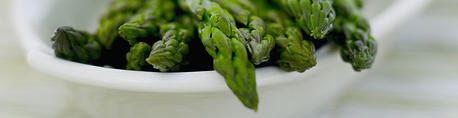 FORRETTER:Røkt hval (1,3)marinert agurk, mild Cremè Fraiche dressing og flatbrødKr. 154,-***Atlantics gravlaks (1,2,3,4)med dillstuede poteter og flatbrødKr. 149,-***Klassisk rekecocktail (1,2,3,13)med sprø salat, dressing og hvitløksbaguetteKr. 139,-***Symfoni (1,2,12,13)av scampi, kamskjell, ferske blåskjell, salat,mild urtedressing og hvitløksbaguetteKr.159,-***Portvins gravet kalvefilet (1,3) med frisk vårsalat, rømme og FoccaciaKr. 159,-***Gratinert Chevré (1,3)serrano spekeskinke, sesongens salat, paprikasaus ogfransk landbrødKr. 149,-***Andebryst med honning-chevré (1,3)På seng av salat og foccaciaKr. 159,-Salat med serranoskinke (1,3) med fersk asparges, parmesanost, vinaigrette og foccaciabrødKr. 159,-***HvalcarpaccioPepperotkrem, ruccola, pinjekjernerKr. 159,-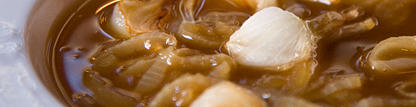 SUPPER:Blomkålsuppe (1,3) med rundstykkerKr. 129,-***Bergensk Fiskesuppe (1,4,12)med laks og blåskjellservert med urterundstykkerKr. 159,-***Fransk Løksuppe (1)  med hvitløksbrødKr. 129,-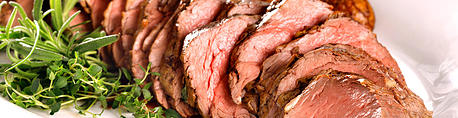 HOVEDRETTER FUGL:Andebrystristet skogsopp, blomkål, broccoli,bringebærsausKr. 349,-***Stekt Kalkunbrystservert med rosenkål med bacon, gulrøtterfløtesausKr. 279,-FISK:Kokt Torsk (3,4) to ganger servertlever, rogn, gulrøtter, Sandefjordsmør, kokte poteterlever/rogn i sesong 75,- pr pers i tilleggKr. 315,-***Ovnsbakt laksefilet (1,2,3,4) to ganger servertsesongens grønnsaker, gressløksaus, kokte poteterKr. 285,-***Marinert breiflabb (1,3,4) med gulrøtter, broccoli, fløterisotto og peppersausKr. 345,-KJØTT:Ytrefilet av reinsdyr (1,3,8) servert med rosenkål med bacon, sjampinjong,rognebærgele, reinsdyrsaus					        Kr. 465,-***Hjortestek (1,3,8)med rosenkål, gulrøtter, ristet sjampinjongviltsausKr. 299,-***Hjortefilet (1,3,8)rosenkål, gulrøtter, ristet skogsopp, viltsausKr. 345,-***Braisert lammeskank (1,3)rotgrønnsaker, selleri- & potetmosKr. 299,-***Estragonbakt kalvefilet (3)med glasert småløk, ristet sjampinjong, rske rotgrønnsaker,rødvinssausKr. 335,-***Helstekt ytrefilet av okse (3)Aspargestopper, ristet sjampinjong, blomkål, rødvinssausKr. 299,-***Svinefilet ”Oskar” (1,3,13)asparges, erter, reker, sitron, choronsaus, kokte poteterKr. 259,-BARNEMENY/VEGETAR:Pommes Frites, wienerpølse, ketchup, pølsebrød el lompe kr 145,- Potetstappe, wienerpølse, pølsebrød el lompe, ketchup kr 145,-Hamburger kr 145,-Vegetarlasagne med salat, dressing, brød kr 225,- Vegetarsnitzel, poteter, smeltet smør, dagens grønnsaker kr 235,-Vegetarburger med tilbehør kr 199,-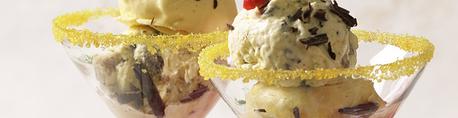 DESSERTER:Atlantics sitronfromasj (2,3)med jordbærsausKr. 119,-***Klassisk sjokoladefondant (2,3)bringebær, rips, blåbær, coulis, sorbet Kr. 145,-***Multe-symfoni (2,3)multer, multefromasj, multekremKr. 149,-***Lune skogsbær (2,3)vaniljekrem, marengsKr. 119,-***Panna Cotta (3)coulis og friske bærKr. 135,-***Atlantics karamellpudding (2,3) med karamellsaus og kremKr. 119,-***Snøfriskparfait (2,3)marinerte friske bær og multesausKr 135,-NATTMAT:Wienerpølser (1,9,13)Agurkmiks, lomper, pølsebrød, rekesalat, sprøstekt løk, ketchup & sennep Kr. 75,- ***Tillegg på 50,- per pers beregnes for både kaffe til egne kaker og avec. For kaffe til kun kaker eller avec beregnes 35,- per pers. Endelige priser vil bli bekreftet av booking. På røde dager/aftener belastes 250,- pr time per servitør. For gjester med allergier/vegetar belastes et tillegg på 35,- pr pers. Blomster belastes regning samt servicegebyr på 15,- pr gjest.Alle priser er inkludert:Lokalleie, servering, hovedrett servert en gang, oppdekking,oppryddingvalgfrie poteter til hovedrett; kokte, råstekte, fløtegratinerte, bakte poteterI henhold til nye matmerkingsregler er rettene våre merket med disse allergener:1.Gluten   3.Melk      5.Peanøtter         7.Nøtter         9.Sennep          11.Lupin       13.Skalldyr2 .Egg      4.Fisk       6.Soya                 8.Selleri        10.Sesamfrø      12.Bløtdyr   14.Svoveldioksid & sulfitt